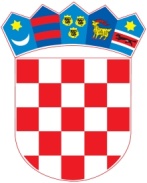 	REPUBLIKA HRVATSKA	ISTARSKA ŽUPANIJA	GRAD BUZET	Upravni odjel za 	financije i gospodarstvoKLASA: 400-01/23-01/18URBOJ: 2163-3-06-01-24-5Buzet, 27.02.2024.JLS – GRAD BUZET					Razina: 23							Matični broj: 02545853							RKP: 36241							Djelatnost: 8411							OIB:77489969256IBAN: HR3424020061804300005 BILJEŠKEUZ KONSOLIDIRANI FINANCIJSKI IZVJEŠTAJza razdoblje od 01. siječnja do 31.prosinca 2023. godineTemeljem Pravilnika o proračunskom računovodstvu i računskom planu (Narodne novine, broj 124/14, 115/15, 87/16, 3/18 , 126/19 i 108/20, 158/23) i Pravilnika o financijskom izvještavanju u proračunskom računovodstvu Narodne novine, broj 37/22.), konsolidirani financijski izvještaji Proračuna Grada Buzeta za razdoblje siječanj-prosinac 2023. godinu sadrže:PR-RAS,Bilanca,Izvještaj o obvezama,RAS – funkcijski,P-VRIO,Bilješke.Bilješka br. 1Konsolidirani financijski izvještaj Grada Buzeta za razdoblje 01. siječnja do 31.prosinca 2023. godine izrađen je na temelju Pravilnika o financijskom izvještavanju u proračunskom računovodstvu (Narodne novine, broj 37/22) i Okružnice o sastavljanju i predaji financijskih izvještaja proračuna, proračunskih i izvanproračunskih korisnika državnog proračuna te proračunskih i izvanproračunskih korisnika proračuna JLP(R)S za razdoblje od 01. siječnja do 31. prosinca 2023. godine (KLASA:400-02/23-01/27, URBROJ:513-05-03-24-4 od 10. siječnja 2024. godine).Konsolidirani financijski izvještaj Grada Buzeta za razdoblje od 01. siječnja do 31.prosinca 2023. godine obuhvaća financijske podatke Grada Buzeta i četiri proračunska korisnika (Dom za starije osobe, Dječji vrtić, Pučko otvoreno učilište i Javna vatrogasna postrojba) te 11 Mjesnih odbora.U izvještajnom razdoblju ostvareni su ukupni prihodi od 7.880.556,88 EUR, ukupni rashodi 5.486.026,28 EUR, te primici 2.233.436,86 EUR i izdaci 144.336,07 EUR, višak prihoda iz 2022. godine iznosi 1.642.879,82 EUR iz čega slijedi da ukupni višak prihoda u razdoblju iznosi 2.434.740,30 EUR.Bilješka br. 2Ukupni prihodi i primici u razdoblju od 01. siječnja do 31.prosinca 2023. godine ostvareni su u iznosu od 10.113.993,74 EUR, a u istom razdoblju prethodne godine u iznosu od 6.640.607,60 EUR – indeks 152,3 (šifra X678). Ukupni rashodi i izdaci ostvareni su u iznosu od 9.322.133,26 EUR, a u istom razdoblju prethodne godine u iznosu od 5.739.922,55 EUR – indeks 162,4 (šifra Y345). Višak prihoda i primitaka izvještajnog razdoblja iznosi 791.860,48 EUR (šifra X005), preneseni višak prihoda i primitaka iznosi 1.642.879,82 EUR (šifra 9221-9222), te višak prihoda i primitaka raspoloživ u slijedećem razdoblju iznosi 2.434.740,30 EUR (šifra X006).Tablica 1: Pregled strukture konsolidiranog rezultata po korisnicima (EUR)Bilješka br.3 – Eliminacija unutar grupnih transakcijaU konsolidiranom izvještaju o prihodima i rashodima, primicima i izdacima eliminirane su slijedeće unutar grupne transakcije:Eliminacija prijenosa između nadležnog proračuna i proračunskih korisnika za financiranje redovne djelatnosti (podskupina 671/367)Prihodi koje su proračunski korisnici dobili od Grada Buzeta za financiranje redovne djelatnosti evidentirani su na podskupini 671 u izvještajima proračunskih korisnika – razina 21, a rashodi u Gradu za financiranje redovne djelatnosti proračunskih korisnika evidentirani su na podskupini 367 – razina 22.U konsolidiranom izvještaju (razina 23) izvršena je eliminacija računa podskupine 671 i 367 u ukupnom iznosu od 1.940.685,82 EUR.Tablica 2 – Pregled strukture prijenosa proračunskim korisnicima iz Proračuna Grada Buzeta za financiranje redovne djelatnostiIZVJEŠTAJ O PRIHODIMA I RASHODIMA, PRIMICIMA I IZDACIMABilješka br. 4 – Prihodi poslovanja (šifra 6)U nastavku se obrazlaže kretanje prihoda i rashoda u odnosu na prethodnu godinu:Šifra 61 – prihodi od poreza su veći za 50,5% u odnosu na prethodno izvještajno razdoblje te iznose 4.129.594,84 EUR. Najveće povećanje odnosi se na porez i prirez na dohodak, porez i prirez na dohodak od kapitala i porez na promet nekretnina; do povećanja je došlo zbog pozitivnog trenda oporavka gospodarstva i povećanja rasta plaća. Šifra 63 – prihodi/pomoći su manji za 2,3% u odnosu na isto izvještajno razdoblje prethodne godine. Najveće promjene bilježe kapitalne pomoći iz drugih proračuna koje su smanjene za 95,3 % (šifra 6332) te kapitalne pomoći temeljem prijenosa EU sredstava za izgradnju Doma za starije osobe koje bilježe porast za 65,8% (šifra 6382). Šifra 65 – prihodi od upravnih i administrativnih pristojbi, pristojbi po posebnim propisima i naknadama; ostvareni su za 1,3% manje u odnosu na isto izvještajno razdoblje prošle godine. Unutar navedene skupine najveće promjene bilježe upravne i administrativne pristojbe koje su veće za 22,4% (šifra 651), prihodi po posebnim propisima bilježe smanjenje od 19% a odnosi se na prihode vodnog gospodarstva (8% vodni doprinos; šifra 6522) koji su veći za 158,7%, doprinosa za šume koji su veći za 101% (šifra 6524), ostali nespomenuti prihodi smanjeni su za 19,1%  a obuhvaćaju refundacije isplate šteta, povrate u gradski proračun, prihode od NUV-a, povrate stipendija i ostale nespomenute prihode koji se odnose na prihode proračunskih korisnika (cijena usluga), te komunalne doprinose i naknade koji su veći za 11,8% (šifra 653).Šifra 66 – prihodi od prodaje proizvoda i robe te pruženih usluga, prihodi od donacija te povrati po protestiranim jamstvima (šifra 66) veći su za 327,1%. navedeno povećanje odnosi se na prihode od pruženih usluga (šifra 6615) – 297,5% i donacije (šifra 663) -1292,7% a odnosi se na tekuće donacije Područne vatrogasne zajednice Buzet.Bilješka br. 5 – Rashodi poslovanja (šifra 3)U nastavku se obrazlaže kretanje rashoda u odnosu na isto razdoblje za prethodnu godinu:Šifra 31 (rashodi za zaposlene) – veći su za 15,3% u odnosu na 2022.godinu, odnosi se na korekciju koeficijenata i osnovice za obračun plaće službenika i namještenika u gradskoj upravi Grada te zaposlenih kod proračunskih korisnika Grada Buzeta (6%) od siječnja 2023, te povećanje osnovice svih zaposlenih kod proračunskih korisnika i Grada Buzeta za 4% od lipnja 2023. godine. Šifra 32 (materijalni rashodi) – veći su za 16,1% nego u istom izvještajnom razdoblju prethodne godine, pretežno se odnosi na povećanje cijena materijala, usluga i energije, kao i većeg broja službenih putovanja, većih premija osiguranja i ostalih nespomenutih rashoda poslovanja koji obuhvaćaju održavanje javnih i zelenih površina, naselja, groblja, čistoće javnih površina, atmosferskih voda i ostale rashode.Šifra 34 (financijski rashodi) – veći su za 44,2% nego u istom izvještajnom razdoblju prethodne godine. Unutar navedene skupine najveći porast odnosi se na kamate za primljene kredite od kreditnih institucija za 107,3 % (šifra 342). Šifra 35 – subvencije su veće za 40,3%. Povećanje je uslijedilo uslijed povećanih zahtjeva poduzetnika, obrtnika i poljoprivrednika za dodjelu subvencija. Povećani broj zahtjeva može se pripisati većim aktivnostima u području poduzetništva, obrtništva i poljoprivrede uslijed oporavka gospodarstva. Šifra 38 (ostali rashodi) – veći su za 15,8% a odnosi se na dodjelu sredstava za rad udruga u sportu, kulturi, socijali i zdravstvu te kapitalne pomoći trgovačkim društvima. Najveće smanjenje od 79,8% (šifra 382) odnosi se na sufinanciranje dokumentacije za energetsku obnovu stambenih objekata kojih u izvještajnom razdoblju nije bilo, dok se povećanje od 46,3% (šifra 3861) odnosi se na kapitalne pomoći trgovačkom društvu u vlasništvu Grada za investicije (izgradnju kanalizacije i proširenje i rekonstrukciju groblja), sufinanciranje dijela kreditne obveze za izgradnju i opremanje nove Opće bolnice u Puli, sufinanciranje radova na krovištu Župne crkve.Bilješka br. 6 – Prihodi od prodaje nefinancijske imovine (šifra 7)Šifra 7 – ostvareni su veći prihodi za 35,1% u odnosu na 2022. godinu, a odnosi se na prodaju dugotrajne imovine, kod poslovnih objekata bilježi se povećanje od 572,9% (šifra 7212) dok se kod stambenih objekata bilježi smanjenje od 24,2% (šifra 7211).Bilješka br. 7 – Rashodi za nabavu nefinancijske imovine (šifra 4)Šifra 41 – rashodi za nabavu ne proizvedene dugotrajne imovine ostvareni su 13,10% manje u odnosu na prethodnu 2022. godinu. Unutar navedene skupine najveće promjene odnose se na smanjenje od 14,6% - kupnja nekretnina (šifra 4111) te smanjenje od 12,6% (šifra 412) – nematerijalna imovina koja u 2023. godini iznosi 115.370,87 EUR, a odnosi se na za izradu programa za zaštitu od divljači, izrada projektne dokumentacije dvosmjerne prometnice Majcani, izrada projektne dokumentacije Sportske zone Most, II. izmjene i dopune UPU Grada Buzeta, V. izmjene i dopune PP Grada Buzeta, izrada idejnog projekta deponije mat. Mala Huba, idejno rješenje mrtvačnice – groblje Vrh.Šifra 42 - rashodi za nabavu proizvedene dugotrajne imovine veći su za 448,2%, a odnose se najvećim dijelom na ulaganja u poslovne objekte, odnosno ulaganja proračunskog korisnika vezano za dogradnju doma za starije, rashodi vezane uz kapitalne projekte (kanalizaciju te rekonstrukciju i proširenje groblja, uređenje igrališta).Bilješka br. 8 – Primici (šifra 8)Šifra 84 – ostvareni su u iznosu 2.233.436,86 EUR, a odnose se na dugoročno zaduženje proračunskog korisnika 1.009.091,20 EUR zbog projekta dogradnje doma za starije te zaduženje HBOR za rekonstrukciju javne rasvjete 464.285,32 EUR i kratkoročni revolving kredita 760.030,34 EUR.BILANCABilješke br. 9 – Bilanca (BIL)Šifra B001 (imovina) – bilančna vrijednost imovine Grada Buzeta prema konsolidiranom izvještaju na dan 31.12.2023. godine iznosi 50.022.192,70 EUR i za 10,4% je veća u odnosu na stanje na dan 31.12.2022. godine.Grad Buzet 	44.077.155,54 EURJavna vatrogasna postrojba.	72.784,57 EURDječji vrtić	996.351,79 EURDom za starije osobe 	3.636.949,56 EURPučko otvoreno učilište 	1.238.951,24 EURZa ispravak vrijednosti dugotrajne imovine korištene su stope propisane prema važećem Pravilniku o proračunskom računovodstvu i računskom planu.Šifra 02 (proizvedena dugotrajna imovina) – povećanje je za 6,8% a najveća promjena bilježi se kod proračunskog korisnika Doma za starije osobe Buzet (postrojenja i oprema za izvaninstitucionalni dio dograđene zgrade Doma za starije osobe Buzet u sklopu projekta „Unaprjeđenje i poboljšanje izvaninstitucionalne skrbi za osobe treće životne dobi na području Grada Buzeta“).Šifra 051 – građevinski objekti u pripremi odnosi se na izgradnju Doma za starije osobe u iznosu od 2.271.689,09 EUR i iznos od 263.414,10 EUR za Pučko otvoreno učilište (knjižnica).Šifra 1 – financijska imovina na dan 31.12.2023. godine iznosi 8.088.610,58 EUR odnosno 28,9% je veća u odnosu na isto razdoblje prethodne godine.Bilančne vrijednosti financijske imovine raspoređene su:Grad Buzet 	7.111.810,70 euraJavna vatrogasna postrojba 	48.824.64 euraDječji vrtić 	137.572,68 euraDom za starije osobe 	763.232,89 euraPučko otvoreno učilište 	27.169,67 euraProračunski korisnici imaju otvorene vlastite transakcijske račune za redovno poslovanje na koje se temeljem podnesenih zahtjeva doznačuju sredstva.Šifra 11 – novac u banci i blagajni iznosi na dan 31.12.2023. iznosi ukupno 2.575.877,03 EUR, a odnosi se na stanje:Grad Buzet 	2.482.912,09 euraJavna vatrogasna postrojba 	2.784,34 euraDječji vrtić 	50.737,02 euraDom za starije osobe 	26.782,08 euraPučko otvoreno učilište 	12.661,50 euraŠifra 16 – potraživanja za prihode poslovanja veća su za 79,1% zbog potraživanja za pomoći iz inozemstva i subjekata unutar općeg proračuna (šifra 163) koja se odnose na EU projekt proračunskog korisnika – navedena potraživanja prihodi su koji se očekuju u budućem razdoblju nakon odobrenja završnog ZNS-a. Šifra 161 Potraživanje za poreze – potraživanja su manja za 76% u odnosu na početak godine – na smanjenje je utjecalo naplata starih potraživanja poreza na promet nekretnina o čijoj naplati brine Ministarstvo financija, Porezna uprava.Također se povećava potraživanje za komunalnu naknadu (Grad Buzet uveo je u 2022. godinu novu naknadu (komunalna naknada za neizgrađeno građevinsko zemljište) te se nije vremenski uspjela naplatiti do kraja.Šifra 2 – obveze na dan 31.12.2023. godine prema konsolidiranom financijskom izvještaju iznose 4.019.123,17 eura, odnosno veće su za 175,1% u odnosu na prošlu godinu a odnose se:Grad Buzet 	1.873.563,76 euraJavna vatrogasna postrojba 	45.915,58 euraDječji vrtić 	81.150,92 euraDom za starije osobe 	2.002.828,50 euraPučko otvoreno učilište	15.664,41 euraŠifra 26 – obveze za kredite i zajmove povećanje iznosi 199,8% u odnosu na prethodnu godinu zbog novog zaduženja Doma za starije (izgradnja doma) u iznosu od 1.424.779,35 EUR te Grada Buzeta 1.709.749,32 EUR što uključuje kredit za dogradnju vrtića (485.433,66 EUR), kredit za rekonstrukciju javne rasvjete (464.285,32 EUR) i kratkoročni revolving kredit (760.030,34 EUR). IZVJEŠTAJ O RASHODIMA PREMA FUNKCIJSKOJ KLASIFIKACIJIBilješke br. 10 Ukupni rashodi poslovanja i rashodi za nabavu nefinancijske imovine u iznosu od 9.177.797,19 EUR odgovaraju zbroju svih rashoda po vrstama na šifri R1 u obrascu RAS-funkcijski te su  raspoređeni po korisnicima:Grad Buzet	4.043.750,08 euraJavna vatrogasna postrojba 	567.899,36 euraDječji vrtić 	985.641,81 euraDom za starije osobe 	3.312,657,48 euraPučko otvoreno učilište 	267.848,46 euraIZVJEŠTAJ O PROMJENAMA U VRIJEDNOSTI I OBUJMU IMOVINE I OBVEZABilješka br. 11Promjene u vrijednosti i obujmu imovine (šifra 9151) su iskazane kroz smanjenje u obujmu imovine za 57.734,15 EUR, a odnose se na smanjenje potraživanja za prihode poslovanja zbog otpisa potraživanja za tvrtke koje su prestale sa radom zbog stečaja ili likvidacije, smanjenja zbog otpisa potraživanja za komunalni doprinos, naknade.Promjena o obujmu imovine iznosi ukupno 57.734,15 EUR, a odnosi se na iznos smanjenja potraživanja kako slijedi:- potraživanje za komunalni doprinos 	48.342,63 eura- potraživanje za komunalnu naknadu	6.990,06 eura- potraživanje za zakup poslovnog prostora 	1.863,44 eura- potraživanje za zakup javnih površina 	538,02 euraPromjene u vrijednosti obujma odnose se i na proračunskog korisnika Pučkog otvorenog učilišta u povećanju neproizvedene dugotrajne imovine u iznosu od 17.310,92 EUR te povećanje neproizvedene dugotrajne imovine Grada Buzeta u iznosu od 1.365,89 EUR.IZVJEŠTAJ O OBVEZAMABilješke br. 12Stanje obveza na početku izvještajnog razdoblja (šifra V001) iznosilo je 1.460.774,08 EUR, dok je povećanje obveza u izvještajnom razdoblju (šifra V002) iznosilo 13.712.260,86 EUR. Podmirene obveze (šifra V004) u toku izvještajnog razdoblja iznosile su 11.153.911,77 EUR, pa stanje obveza na kraju izvještajnog razdoblja (šifra V006) ukupno iznosi 4.019.123,17 EUR. Od navedenog iznosa, 1.080,74 EUR odnosi se na dospjele obveze (šifra V007), dok se razlika od 4.018.042,43 EUR odnosi na nedospjele obveze. Dospjele obveze odnose se na:Obveze za materijalne rashode u iznosu 1.080,74 EUR Proračunskog korisnika POU Augustin Vivoda.Nedospjele obveze odnose se na:Obveze za rashode poslovanja u iznosu od 876.294,20 EUR, a odnose se na Grad Buzet u iznosu 158.123,91 EUR, Dom za starije osobe Buzet u iznosu 578.049,15 EUR, POU Augustin Vivoda u iznosu 13.054,64 EUR, Javna vatrogasna postrojba Buzet u iznosu 45.915,58 EUR, Dječji vrtić Grdelin u iznosu 81.150,92 EUR.Obveze za nabavu nefinancijske imovine u iznosu od 7.219,56 EUR, a odnose se na Grad Buzet u iznosu 5.690,53 EUR i POU Augustin Vivoda u iznosu 1.529,03 EUR.Obveze za financijsku imovinu u iznosu od 3.134.528,67 EUR, a odnose se na 2 dugoročna kredita i jedan kratkoročni kredit Grada Buzeta u iznosu od 1.709.749,32 EUR te kredit Doma za starije osobe u iznosu 1.424.779,35 EUR za dogradnju doma za starije. 	p. o. gradonačelnika	PROČELNICA	Reana Glavić JačićRačun / opisIzvršenje 2022. €Izvorni plan 2023. €Tekući plan 2023. €Izvršenje 2023. €Indeks 4/1Indeks 4/3123456A. RAČUN PRIHODA I RASHODA6 Prihodi poslovanja     5.811.208,756.669.928,007.875.246,057.423.036,02127,7494,267 Prihodi od prodaje nefinancijske imovine 338.752,28177.164,00327.164,00457.520,86135,06139,84 UKUPNI PRIHODI6.149.961,036.847.092,008.202.410,057.880.556,88128,1496,083 Rashodi poslovanja 4.745.000,355.341.311,006.214.365,935.486.026,28115,6288,284 Rashodi za nabavu nefinancijske imovine 925.574,523.966.332,004.959.391,453.691.770,91398,8674,44 UKUPNI RASHODI5.670.574,879.307.643,0011.173.757,389.177.797,19161,8582,14 VIŠAK / MANJAK479.386,16-2.460.551,00-2.971.347,33-1.297.240,31-270,6043,66B. RAČUN ZADUŽIVANJA / FINANCIRANJA8 Primici od financijske imovine i zaduživanja 490.646,541.667.007,001.473.651,192.233.436,86455,20151,565 Izdaci za financijsku imovinu i otplate zajmova                                                     69.347,67152.956,00145.183,68144.336,07208,1399,42 NETO ZADUŽIVANJE421.298,871.514.051,001.328.467,512.089.100,79495,87157,26 UKUPNI DONOS VIŠKA / MANJKA IZ PRETHODNE(IH) GODINA VIŠAK / MANJAK IZ PRETHODNE(IH) GODINE KOJI ĆE SE POKRITI / RASPOREDITI742.194,78946.500,001.642.879,821.642.879,82221,35100,00VIŠAK / MANJAK + NETO ZADUŽIVANJE / FINANCIRANJE + KORIŠTENO U PRETHODNIM GODINAMA REZULTAT GODINE1.642.879,812.434.740,30148,20RBNazivVišak/manjak (X005/Y005)Preneseni višak (Šifra 9221-9222)Višak/manjak u slijedećem razdoblju (Šifra X006)1. Grad Buzet1.555.879,851.315.811,432.871.691,282.Dom za starije-782.878,72285.298,44-497.580,283.Dječji vrtić ''Grdelin''20.099,4810.934,2531.033,734.Pučko otvoreno učilište5.639,301.009,166.648,465.Javna vatrogasna postrojba-2.082,734.507,772.425,046.Mjesni odbori-4.796,7025.318,7720.522,07UKUPNO791.860,481.642.879,822.434.740,30RBProračunski korisnikIznos (EUR)1.Dom za starije492.540,552.Javna vatrogasna postrojba486.745,303.Dječji vrtić ''Grdelin''763.316,214.Pučko otvoreno učilište ''Augustin Vivoda''198.083,76UKUPNO1.940.685,82